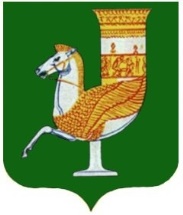 П О С Т А Н О В Л Е Н И ЕАДМИНИСТРАЦИИ   МУНИЦИПАЛЬНОГО  ОБРАЗОВАНИЯ «КРАСНОГВАРДЕЙСКОЕ СЕЛЬСКОЕ ПОСЕЛЕНИЕ»От 05.12.2023 г  № 156с. КрасногвардейскоеО запрете использования пиротехнических изделий В соответствии с Федеральным  законом ФЗ «О пожарной безопасности» от 21.12.1994 года № 69-ФЗ, Постановлением Правительства РФ «О противопожарном  режиме» от 25.04.2012 года № 390,  Постановлением Правительства РФ  «Об утверждении требований пожарной безопасности при распространении и использовании пиротехнических изделий» от 22 декабря 2009 г. № 1052, руководствуясь Уставом МО «Красногвардейское сельское поселение»П О С Т А Н О В Л Я Ю :1. Установить запрет в период новогодних и рождественских мероприятий 2023 - 2024 года на территории МО «Красногвардейское сельское поселение» на применение пиротехнических изделий:а) в помещениях, зданиях и сооружениях любого функционального назначения;б) на территориях взрывоопасных и пожароопасных объектов, нефтепроводов, газопроводов и линий высоковольтной электропередачи;в) на крышах, балконах, лоджиях и выступающих частях фасадов зданий (сооружений);г) на сценических площадках, стадионах и иных спортивных сооружениях;д) во время проведения митингов, демонстраций, шествий и пикетирования;е) на территориях особо ценных объектов культурного наследия, памятников истории и культуры,  культовых сооружений, заказников и  парков.2.Оборудовать информационные стенды в общественных местах  правилами безопасного использования пиротехнической продукции и номерами экстренных служб.            3. Обнародовать настоящее постановление в установленном порядке.            4. Контроль за выполнением настоящего постановления возложить на первого заместителя главы муниципального образования «Красногвардейское сельское поселение» – Читаова К.Х.5. Настоящее постановление  вступает в силу с момента его подписания.Глава муниципального образования «Красногвардейское сельское  поселение»                                                                 Д.В. ГавришПроект подготовлен и внесен:Главный специалист по общим вопросам                                                                  Т.А. ВинокуроваСогласован:Начальник правового отдела и управления имуществом      							        М.Э. Шхалахов